проект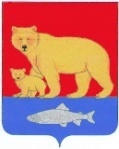 Администрация Карагинского муниципального районаП О С Т А Н О В Л Е Н И Е«   » февраля 2018 г.                                                      					№ п. Оссора«О внесении изменений в постановление администрации Карагинского муниципального района № 270 от 04 декабря 2017 года «Об утверждении Порядка проведения общественного обсуждения проекта программы «Формирование современной городской среды в МО ГП «п. Оссора» и Порядка организации деятельности общественной комиссии»В связи с технической ошибкой,ПОСТАНОВЛЯЮ:1. В приложениях № 1, № 2, № 3, № 4 к постановлению администрации Карагинского муниципального района № 270 от 04 декабря 2017 года «Об утверждении Порядка проведения общественного обсуждения проекта программы «Формирование современной городской среды в МО ГП «п. Оссора» и Порядка организации деятельности общественной комиссии», слова: «от 30 ноября 2017 № 267» заменить на слова: «от «04» декабря 2017 г. № 270».2. Настоящее постановление вступает в силу с момента опубликования на официальном сайте администрации Карагинского муниципального района в сети «интернет».Глава Карагинскогомуниципального района								В.Н. ГавриловСогласовано:Правовой отделИсп. Савченко А.А.